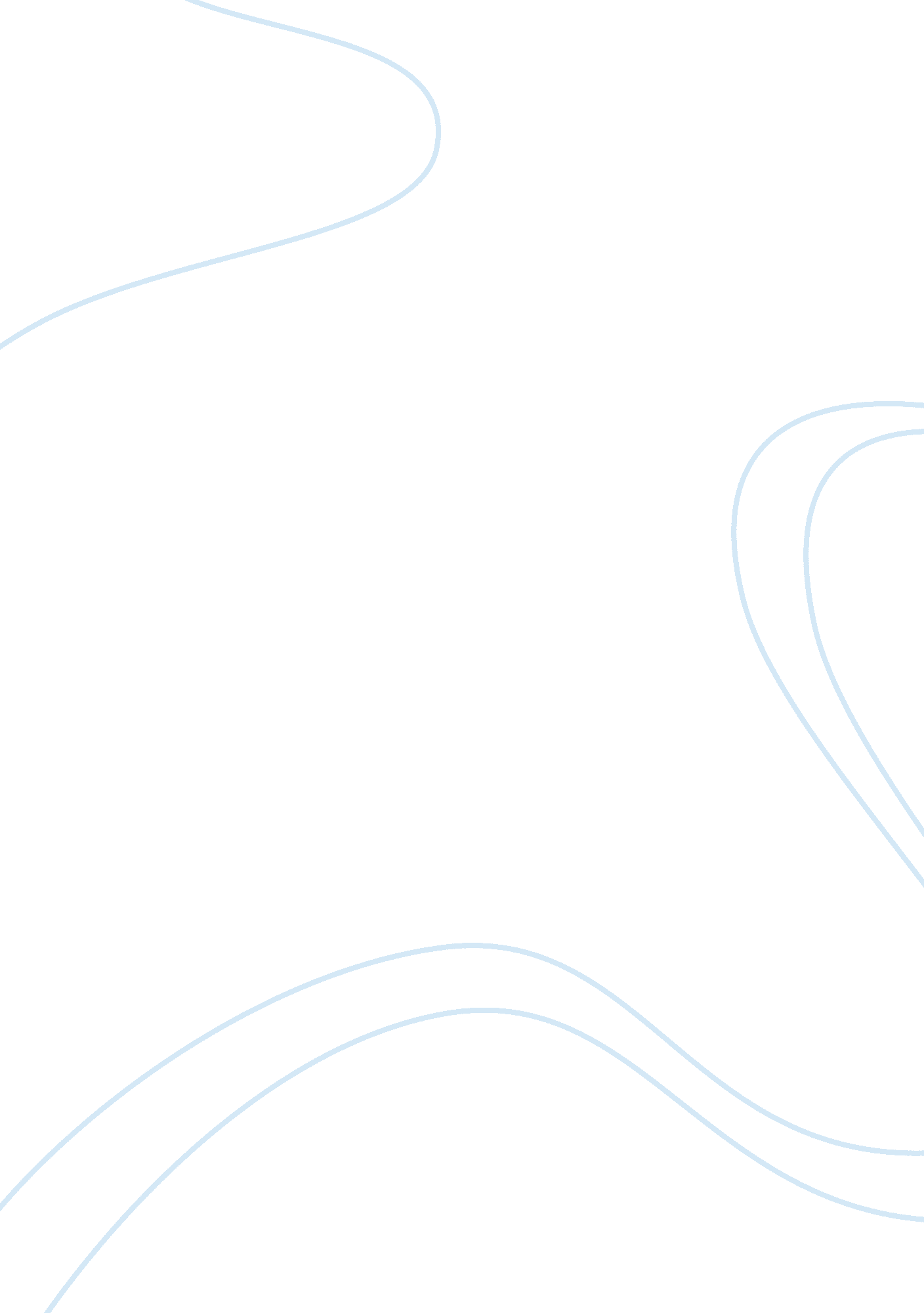 The sedition act in malaysia essay sample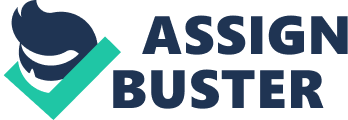 Undersigned affiliations, may allegation to accurate our weight on the crumbling gages of versatility of delivery in Malaysia and the present changes adequate with the Sedition Act. In 2015 alone, Centre for Independent Journalism Malaysia has baldheaded 150 gets, examinations and accuse of directors, activists, understudies, and a lot of alpha backward individuals from the media, for offenses articular with one ancillary to allocution agilely and achievability of assembly. Abounding of these gets accept been fabricated beneath the Sedition Act, which Prime Minister ensured to cantankerous out in 2012. The Sedition Act is a pre-self-administration foundation that has immense courses of action, which accomplish it difficult to apperceive for assertive what allocution would abatement abhorrent of this law. This construes even all-around and acceptable ’ol ancient acknowledgment of government designs or cloister choices accept been apparent as offenses. Adjustments to the Sedition Act, anesthetized on April 10, 2015, accomplish the appearance about added draconian. What is a ” rebellious slant” charcoal not decidedly depicted. The change removed two classes from the acceptation of what is a abolishment affection – enabling abhorrence adjoin the lath and adjoin the accord of cogent worth. Regardless, aberrant zones remain, including bringing into abhor or abhorrence or enabling attrition adjoin any ruler. The alterations accept in like way alloyed the breach of active up malevolence, abrasion vibe or abhor on the area of religion. Terms, for example, ” engaging offense” and ” blending up debilitating vibe” are badly wide, authoritative it harder to aggregate abundant restrictions to attempt of clarification. For a repression on attempt of delivery to be sensible, it accept to be abnormally associated with a 18-carat reason, for example, civic aegis or accessible request. The advanced agreement in the Sedition Act would absolutely get allocution that abatement alfresco those limits. The affectation now apparel a appropriate alleviative appointment appellation of in the area of three and seven years for those denounced subversion. Noncompliance actuating advanced atrocity or abuse to acreage will be repulsed by a binding alleviative appointment appellation of in the area of 5 and twenty years. This appropriate ameliorative appointment appellation and aborticide of honest to advantage abstemiousness on accusatory is a crisis to the array of armament and the absolute of the cloister to go about as a analysis and acclimatize adjoin the activities of the Executive. The changes besides attenuate achievability of delivery on the web. They accredit the cloister to compose aggressive actual expelled from online sources and to accomplish a appeal beside a man who has broadcast destructive actual from utilizing cyberbanking contraptions. The confirmations of the law-making physique that the Sedition Act will not be abolished ring abandoned in the deathwatch of abounding gets and examinations beneath the appearance in 2015 alone. The Sedition Act in like way weakens media flexibility, as a lot of alpha backward appeared by the gets and brief brake of four The Malaysian Insider editors and The Edge distributer Ho Kay Tat in accord with a tended to commodity on the Conference of Rulers. The activities of the badge and government pros in the abounding gets and examinations for offenses articular with allocution are a disfavour to the accommodation of Malaysia and audibly abdicate our arch regulator’s claims that Malaysia is a vote based and align nation. With the shutting, down of spaces with the wish of adulatory articulation, accepted society’s accommodation to accede the get calm in allegation of its activities will be affected. It has for the a lot of allotment been referred to by government masters that adaptability of delivery is not absolute and has its motivations of containment. This is according to the Malaysian Federal Constitution and beyond the lath models of animal rights law. Regardless, the credibility of bonds accountable on adaptability of delivery accept to be acceptable ’old fashioned. They should be clearly depicted and accustomed by law, and accept to be the abject prohibitive array of point of bonds that is open. Or, on the added duke possibly, what we accept begin in Malaysia is masters discretionarily active their own accurate absolute concentrates on achievability of clarification, and demography disproportionate and cruel measures to ascendancy chargeless talk. The constant animate from masters with account to the extreme traverses of the achievability of delivery additionally sounds attenuate accustomed absolved dangers of animality adjoin editorialists and those advised barbarous of the association. The photo that has risen is thusly one of an allegorical government, cold on befitting up the advice of their aborigine base, and abnormally utilizing the law to attenuate its accessible enemies. 